2024 Colorado FBLA Middle School Call to Conference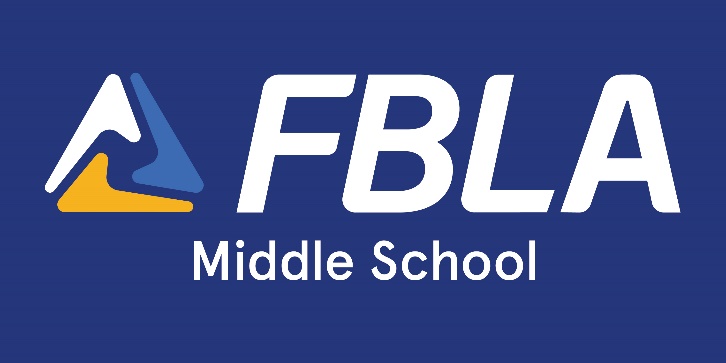 March 5, 2024Riverdale Regional Park, Brighton, COChecklist to Prepare for State Leadership ConferenceSet chapter deadlines for registration and paymentSubmit school district paperwork and transportation informationDetermine member cost to attend with your chapter, including registration fees, meals, travel, etc.Provide members with necessary conference information, including costSend a letter to parents with event detailsDiscuss dress code requirements with membersCollect member payment before registration deadlineRegister all members, advisers, chaperones for the conference by the deadlinePrint e-mailed invoice and check, double-check, triple-check for accuracySubmit invoice to bookkeeper for paymentMail conference payment to Colorado FBLAFollow the deadline checklist for all State Leadership Conference formsReview State Leadership Conference tentative agenda with attending membersEnsure proper dress attire before departureEnsure all Multiple Release Forms are properly completed, bring copies with you to State Leadership Conference (these will NOT be turned in to Colorado FBLA)Complete the certification form to turn in at registrationSign up for Emergency Notification System (Remind)Have all attendees follow and like Colorado FBLA on social media sites to receive conference updates and emergency information during the conferenceDiscuss National Leadership Conference information with members, so they are prepared if they qualify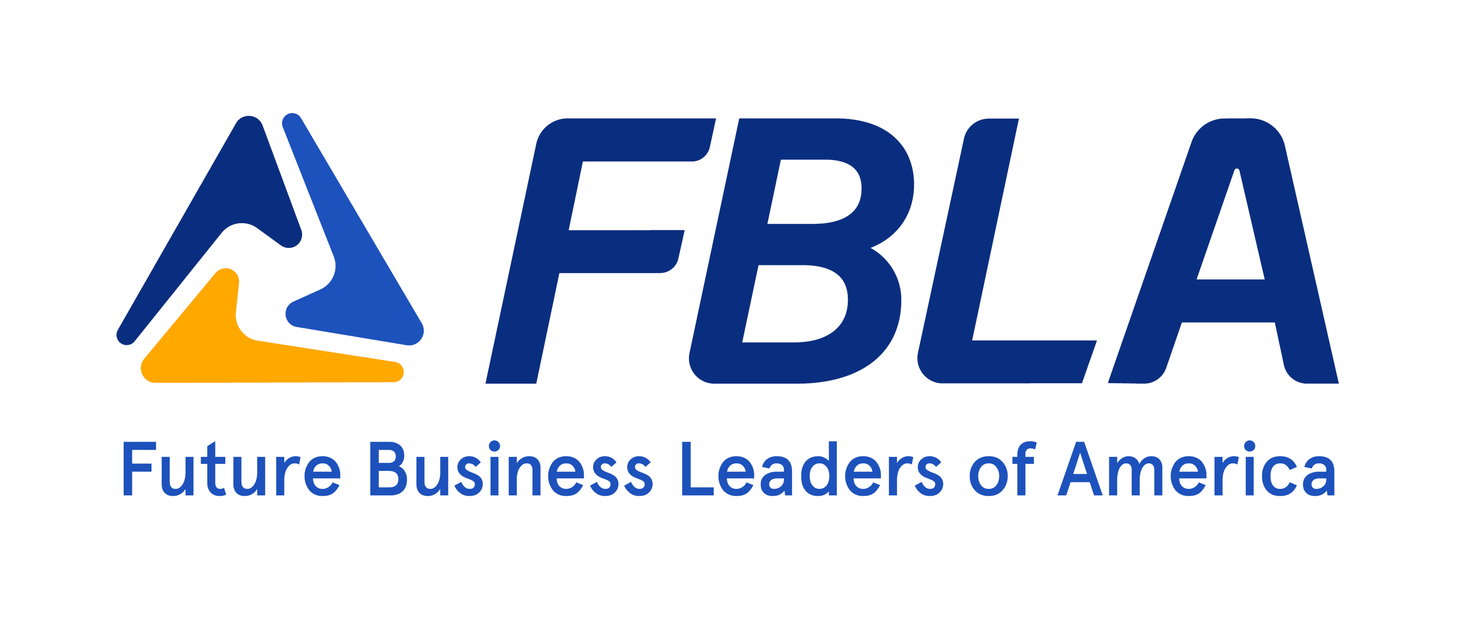 State Leadership Conference Deadline ChecklistGeneral InformationState Leadership Conference Description: While attending the Colorado FBLA Middle School State Leadership Conference, members will have the opportunity to participate in a Junior Achievement program, competitive events, and an awards ceremony.Date: Wednesday, March 5, 2024Location: Riverdale Regional Park, 9755 Henderson Rd, Brighton, CO 80601Cost:*To register members after the registration deadline, e-mail molly.davis@cccs.edu. Late registration not guaranteed.Attendee Information Needed to RegisterNameCompetitive EventLunch choice: turkey sandwich, ham sandwich, roast beef sandwich, or veggie sandwichAny special testing accommodations or dietary needs (lunch option will be adjusted if any dietary needs are listed)Required FormsMultiple Release Form – on page 10, completed form from each member (adviser keeps)Certification Form – on page 11, (adviser turns in during on-site registration)Conference Registration Informationhttps://app.gobluepanda.com/Login > select Login with FBLA Connect and use the same credentials. Select this conference from the dropdown menu in the upper left-hand corner.Registration DeadlinesRegistration Opens: January 15Early Bird Registration Deadline: February 2Regular Registration Deadline: February 9Payment RECEIPT Deadline: March 1EligibilityChapter advisers, parents, administrators are eligible to attend. Every person attending the State Leadership Conference MUST be registered and paid and have a name badge (this will be given to you on site during registration check-in).Chaperone RatioA ratio of one adult for every 10 members is recommended. In the event your district has a different chaperone policy, your district’s policy should be followed. When attending Colorado FBLA conferences and events, advisers are expected to provide adequate supervision for his/her members. All chaperones must follow the Colorado FBLA code of conduct.Registration RefundsNo registration refunds will be processed after the registration deadline.PaymentsPayment RECEIPT Deadline: March 1Payments not received by March 1st will incur a 10% late fee on the amount due, up to $300.ChecksChecks can be made out to Colorado FBLA and mailed to 9101 E Lowry Blvd, Denver, CO 80230.Credit Card PaymentsPayment by credit card is available. Select credit card during the registration process. A convenience fee of 4% will be added. This convenience fee will be charged if a credit card is used, regardless of which payment method is selected in the registration system.Tentative ScheduleTuesday, March 58:00 am	Registration8:20 am	Opening Session 	Programming	Lunch Competitions2:00 pm	Awards Ceremony2:30 pm	Day ConcludesRelease FormsAll members must have completed Multiple Release Forms (found on page 9) on file prior to the beginning of the conference. Keep the release forms with you and complete the Certification Form (found on page 10) to turn in at registration.ParkingParking is free at Riverdale Regional Park.Emergency Notification System: RemindColorado FBLA will be using Remind for an Emergency Notification System during the conference, as well as a way for advisers to receive alerts of any updates or changes taking place. Follow the instructions below to receive texts.Pick a way to receive messages from Remind: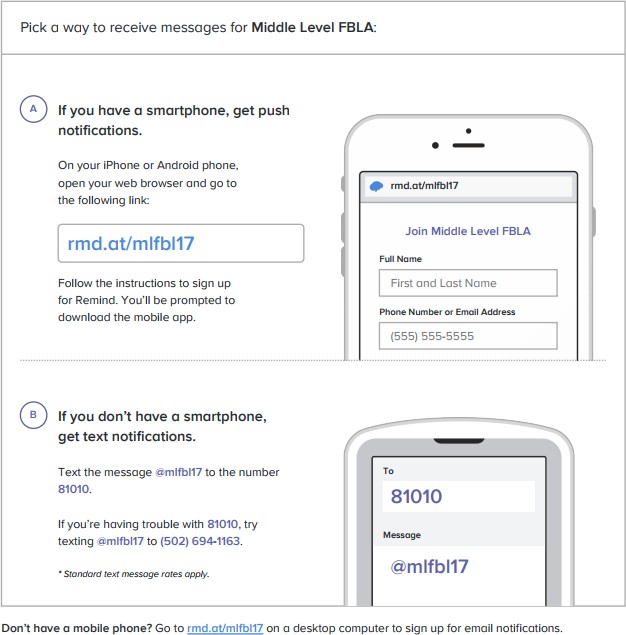 Special AccommodationsFor members that require special accommodations, complete the special needs portion in the registration system. Example reasons that members may need special accommodations would include wheelchair access or interpreter services or special dietary requests.LunchLunch is included in the cost of the day.Competitive EventsAll national events will be offered at the state level.Annual Chapter Activities PresentationBusiness EthicsBusiness EtiquetteCareer ExplorationCareer ResearchCommunity Service PresentationCritical ThinkingDigital CitizenshipElevator SpeechExploring Business IssuesExploring Computer ScienceExploring EconomicsExploring TechnologyFBLA ConceptsFBLA Mission & PledgeFinancial LiteracyInterpersonal CommunicationLeadershipLearning StrategiesMarketing Mix ChallengeMultimedia & Website DevelopmentRunning an Effective MeetingVideo Game ChallengeOnline Testing EventsOnline Testing Window: February 19 – March 1Online testing will be offered during the online testing window. Information about the online testing will be sent to advisers by February 16th. Please ensure computers with Internet access are available during this window for your students to test.Awards SessionThe session, held at the end of the day on March 5th, will recognize the top three competitors in each event.LEAD AwardsLEAD Awards is an opportunity for individual members to be recognized for enhancing their leadership skills, expanding their business knowledge and contributing to their local communities. There are two levels to the LEAD Awards: Explore and Aspire. Learn more at this link.At our Conference, LEAD Awards will be recognized. Complete the award by February 16th for recognition. Event EntriesCompetitive Event guidelines and rating sheets can be found online. Each middle school member can enter in a maximum of two events: two testing events (in blue below) or one presentation event and one testing event. Event entries are limited per chapter, depending on the event. National Leadership ConferenceThe top two competitors in each national competition are eligible to attend and compete at the 2024 National Leadership Conference. The FBLA National Leadership Conference will be held in Orlando, Florida, June 29th - July 2nd. Frequently Asked QuestionsQ: I have a member/chaperone that backed out after the deadline, what can I do?A: You can replace the member or chaperone so your registration number stays the same, but no refunds will be given after the registration deadline. Events may not be changed after the deadline.Q: What meals are included in the conference fee?A: LunchQ: Can my member compete in more than one event?A: Yes. See the chart by the Competitive Events section.Q: Does Colorado FBLA accept credit card payments?A: Yes, you’ll be able to complete payment with a credit card in the Blue Panda registration system. Remember the 4% convenience fee that’s added to the total amount for paying via credit card.Dress CodeThe FBLA National Dress Code will be in effect. Please follow Business Professional guidelines.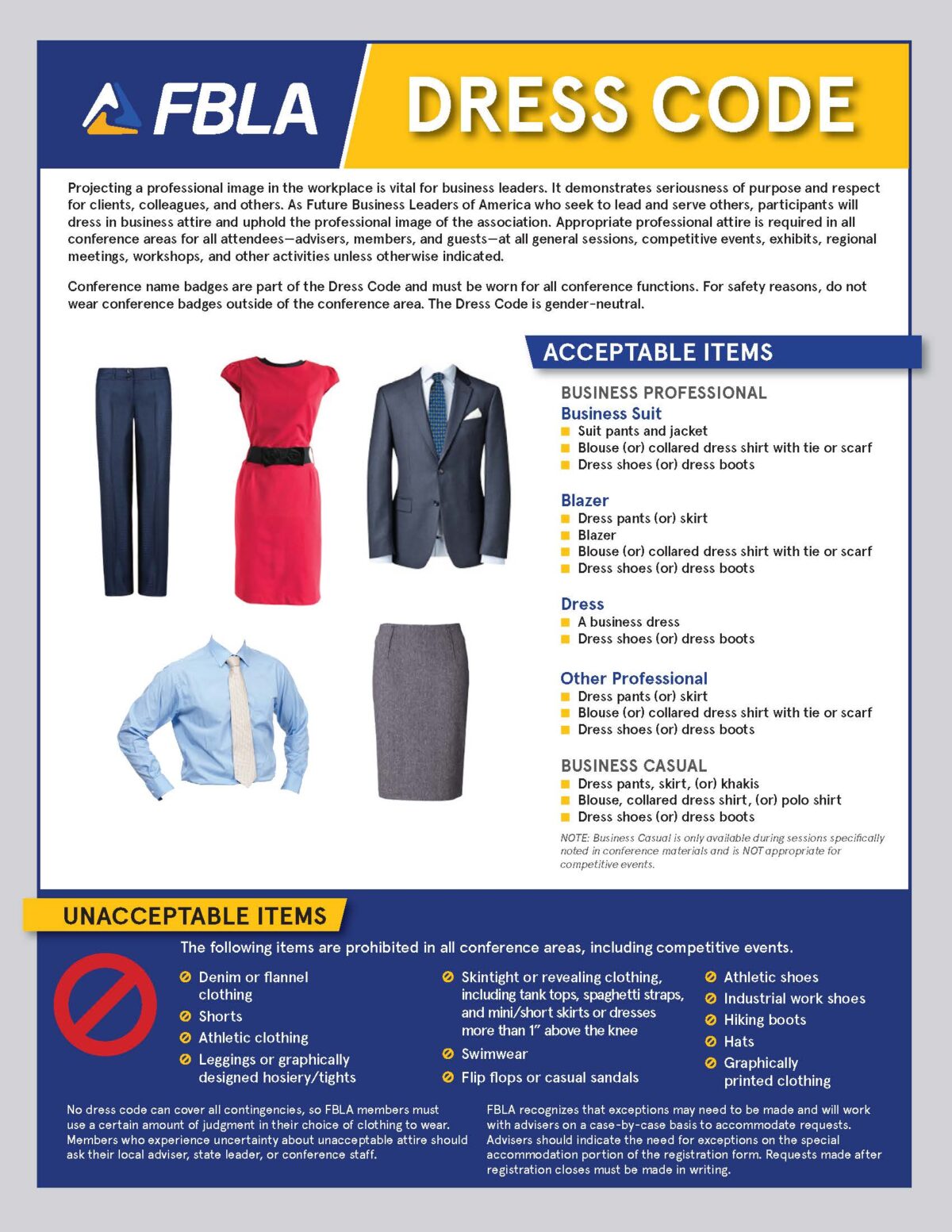 Colorado FBLA Code of Conduct & Release FormsColorado FBLA Code of ConductThe purpose of the Code of Conduct is to ensure that FBLA members who attend a conference are aware of expected behavior. It is the adviser’s responsibility to discuss the form with the members and stress the importance of abiding by the rules. Colorado FBLA is proud of its reputation and encourages advisers to closely monitor students at all conferences. Advisers must have a signed Code of Conduct in their possession at all FBLA activities and must submit a Certification Form certifying that all members have read and signed the Verification Form.CONDUCT POLICIES AND PROCEDURES FOR COLORADO FBLAThe following conduct policies reflect minimum behavioral standards for Colorado FBLA members. The policies are in effect for all delegates who are attending any Local, State or National FBLA function. The term “delegate” shall mean any FBLA member.Defacing of public property—any damage to or loss of property or furnishings of the properties being utilized for meeting purposes will be paid for by the individual or chapter responsible.Delegates shall keep their adult advisers informed of their activities and whereabouts at all times.Delegates will not be allowed to leave the conference site at any time without adult supervision.Members will be prohibited from participation without local supervision provided by the chapter or school. For the National Leadership Conference a designated local adviser or parent will be expected to accompany the participants.Delegates shall not use their own cars or ride in cars belonging to others during the conference unless accompanied by an adviser or other responsible adult.Alcoholic beverages and controlled or illegal substances (drugs) of any form are not allowed. These items must not be used or possessed at any time, or under any circumstances. Use or possession of such substances may subject the delegate to criminal prosecution.Use of tobacco in any form by an FBLA member is prohibited, including e-cigarettes.Participants will NOT be admitted to conference activities and competitive events if in violation of the dress code. Furthermore, competitors will not walk on stage during awards sessions if observed violating the dress code.Observe the curfews as listed in the conference program. Curfew is defined as being in your own assigned room by the designated hour.Members of the opposite sex are not allowed in sleeping rooms in hotels or motels unless the door is WIDE OPEN or the chapter adviser or responsible adult is present in the room.Colorado FBLA photographers and videographers will be taking photos and videos throughout the conference for use in any manner FBLA deems appropriate including, but not limited to,publishing in FBLA publications, on the FBLA website, and in connection with competitive performance events. By attending the conference, you grant FBLA the right, without approval, to photograph, record, use, and edit your photograph, video, image, likeness, appearance, performance, and any other indicia of identity, in any format whatsoever, and to publish,disseminate, exhibit, publicly display, give, sell, and/or transfer the same in any and all forms of media or distribution now known or hereafter discovered or developed (including, but not limited to, print media, Internet, Web casting, video streaming, television or radio), for the use of FBLA, its affiliates, or any individual, organization, business, publication, network or other third party, in perpetuity, without payment or any consideration.DISREGARDING OR VIOLATING THE CODE OF CONDUCTDelegates who disregard or violate this code will be subject to disciplinary action, including, but not limited to, competitive event disqualification, forfeiture of privileges to attend further events, confinement to your hotel room, dismissal from the conference, and being sent home at your own expense. Parents and/or guardians will be notified and FBLA reserves the right to notify law enforcement. Any Code of Conduct violation must be brought to the attention of the state adviser prior to the conclusion of the conference.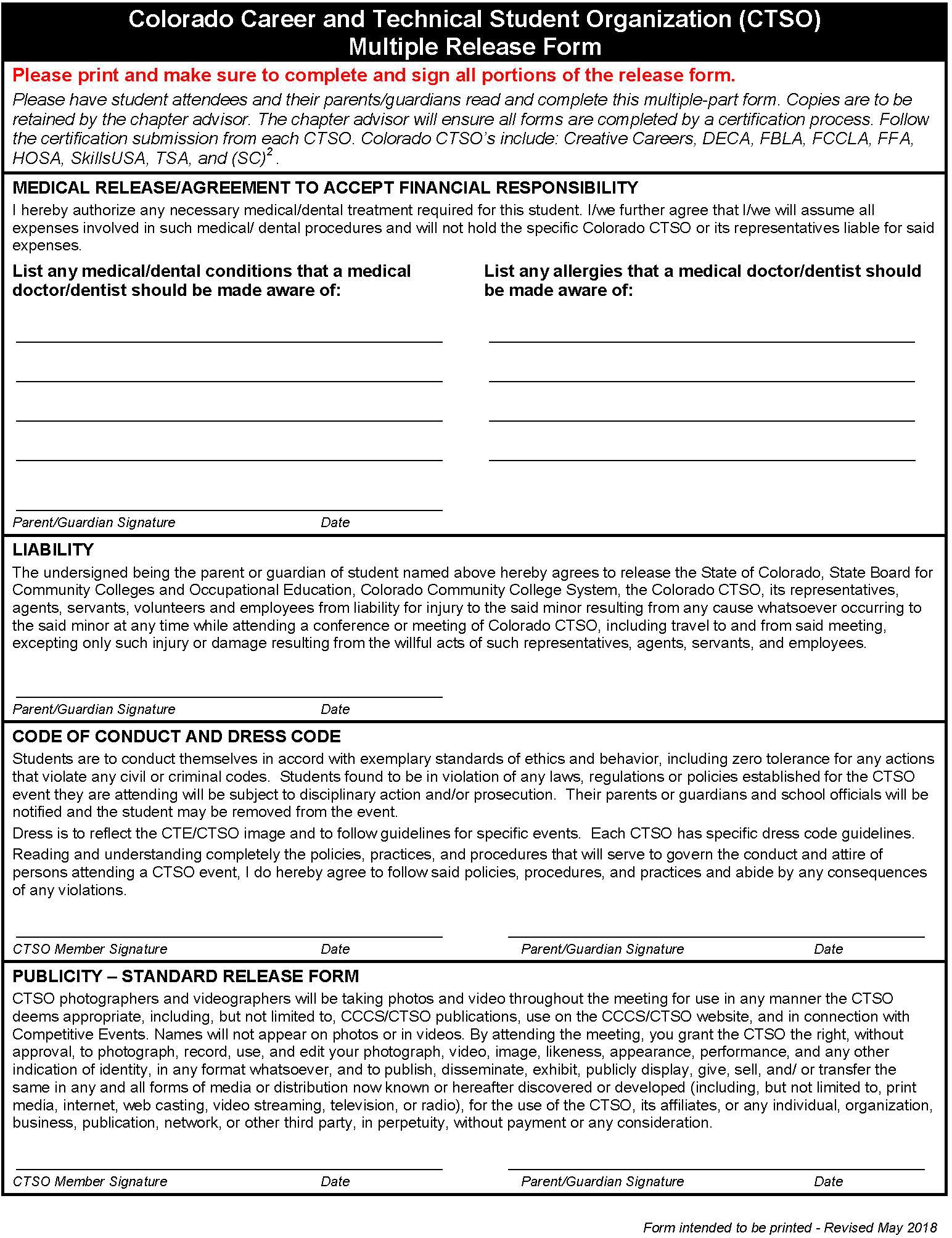 DateDeadlineNotesASAPSign up for NotificationSystem (Remind)https://www.remind.com/join/mlfbl17January 12Membership Registration Deadlineconnect.fbla.org > find tutorials posted on the Membership Tab of the Adviser Resources page, www.coloradofbla.org/adviser-resources January 15Registration Openshttps://app.gobluepanda.com/Login > select Login with FBLA Connect and use the same credentialsFebruary 2Early Bird RegistrationDeadlinehttps://app.gobluepanda.com/Login February 9Regular RegistrationDeadlinehttps://app.gobluepanda.com/Login February 16LEAD Awards Recognition Deadlinehttps://www.fbla-pbl.org/divisions/fbla-middle-level/education-programs/  February 19– March 1Online Testing WindowInstructions to follow, after conference registration closesMarch 1Payment RECEIVED Deadline9101 E Lowry Blvd, Denver, CO 80230March 5Certification FormTurn in during registrationRegistrationEarly Bird CostRegular CostLate Cost*DeadlineFebruary 2February 9After Feb 9Registration (includes facilities & equipment, online testing, competition materials, lunch,awards, conference materials)$40$65$80EventCategoryTypeEvent entries per ChapterNotesAnnual Chapter Activities PresentationPresentation withEquipmentChapter11-minute set up timeBusiness EthicsPresentation with Equipment (Test)Individual or Team31-minute set up time; testing is done prior to SLCBusiness EtiquetteObjective TestIndividualUnlimitedTesting is done prior to SLCCareer ExplorationObjective TestIndividualUnlimitedTesting is done prior to SLCCareer ResearchPresentation withEquipmentIndividual31-minute set up timeCommunity Service PresentationPresentation withEquipmentChapter11-minute set up timeCritical ThinkingPresentationwithout EquipmentIndividualor Team315-minute prep timeDigital CitizenshipObjective TestIndividualUnlimitedTesting is done prior to SLCElevator SpeechSpeechIndividual3Exploring Business IssuesPresentationwithout EquipmentIndividualor Team31-minute set up timeExploring Computer ScienceObjective TestIndividualUnlimitedTesting is done prior to SLCExploring EconomicsObjective TestIndividualUnlimitedTesting is done prior to SLCExploring TechnologyObjective TestIndividualUnlimitedTesting is done prior to SLCFBLA ConceptsObjective TestIndividualUnlimitedTesting is done prior to SLCFBLA Mission & PledgePresentationwithout EquipmentIndividual3Financial LiteracyObjective TestIndividualUnlimitedTesting is done prior to SLCInterpersonal CommunicationObjective TestIndividualUnlimitedTesting is done prior to SLCLeadershipObjective TestIndividualUnlimitedTesting is done prior to SLCLearning StrategiesObjective TestIndividualUnlimitedTesting is done prior to SLCMarketing Mix ChallengePresentation withEquipmentIndividualor Team31-minute set up timeMultimedia & Website DevelopmentDemonstrationIndividualor Team31-minute set up time; Internet will be provided, but have a Plan B.Running an Effective MeetingObjective TestIndividualUnlimitedTesting is done prior to SLCVideo Game ChallengeDemonstrationIndividualor Team31-minute set up time; Internet will be provided, but have a Plan B.(Adviser Printed Name)(Adviser Signature)(Date)(School Administrator Printed Name)(School Administrator Signature)(Date)